Irish Laser Association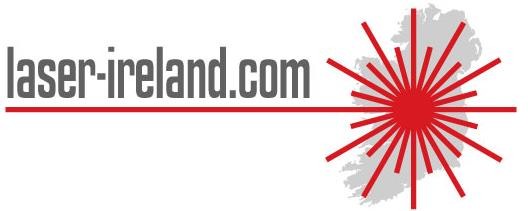 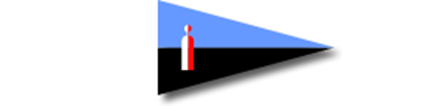 BSC ILCA Munster Championships     8th & 9th April 2023Supported by CH Marine SAILING INSTRUCTIONSTo be read in conjunction with the Supplementary Sailing Instructions (SSIs)for each event.The notation [NP] in a rule of the sailing instructions means that a boat may not protest another boat for breaking that rule. This changes RRS 60.1(a).RULESThe event will be governed by the rules as defined in The Racing Rules of Sailing.1.2	Racing rule(s) Signal AP, 33, 35, 60.1(a), 60.1(b), 61.3, 62.1(a), 62.2, A2, A5.1, A5.2 will bechanged. The changes will appear, in full, in these sailing instructions.CHANGES TO SAILING INSTRUCTIONSAny change to the sailing instructions will be posted before 0900 on the day it will take effect, except that any change to the schedule of races will be posted by 2000 on the day before it will take effect.NOTICES TO COMPETITORSNotices to competitors will be posted on the official notice board. Location will be identified in the SSIs.CODE OF CONDUCT[DP] Competitors and support persons shall comply with reasonable requests from race officials.SIGNALS MADE ASHORESignals made ashore will be displayed at the flagpole identified in the SSIs.When flag AP is displayed ashore, ‘1 minute’ is replaced with ‘not less than 45 minutes in the race signal AP.[DP] Flag D with one sound signal means the warning signal will be made not less than 45 minutes after flag D is displayed. Boats shall not leave the shore until this signal is made.SCHEDULE OF RACESRacing:	Date:	        	RaceSaturday 8th  April 2022      	Races 1 to 3Sunday 9th April 2022			Races 4 to 6Six Races are scheduled.The race committee may choose to run a fourth race on any given day.The scheduled time of the first warning signal on Saturday is 1155. The scheduled time of the first warning signal on Sunday is 1055.To alert boats that a race or sequence of races will begin soon, the orange starting line flag will be displayed with one sound signal at least five minutes before a warning signal is made.6.6	No Warning signal will be made after 1500 on the last day of racing.CLASS FLAGSClass flags will be:Standard rig fleet	White Laser Class Flag Radial rig fleet	Green Radial Class Flag4.7 Fleet	Yellow 4.7 Class FlagRACING AREASThe Sailing Area will be as described in the notice of race.THE COURSESTrapezoid or triangle courses will be used. The diagrams in SSIs Attachment A show the courses, including the order in which marks are to be passed, and the side on which each mark is to be left.The course to be sailed will be indicated by boards displayed on the side of the committee vessel.MARKSWill be described in the SSIs.AREAS THAT ARE OBSTRUCTIONSWill be described in the SSIs.THE STARTThe starting line will be between a staff on a committee vessel displaying an orange flag at the starboard end and the course side of the start mark.A boat that does not start within 5 minutes after her starting signal will be scored Did Not Start without a hearing. This changes RRS A5.1 and A5.2.[DP] Boats whose warning signal has not been made shall avoid the starting area during the starting sequence for other races.CHANGE OF THE NEXT LEG OF THE COURSETo change the next leg of the course, the race committee will move the original mark (or the finishing line) to a new position.Minor Course changes may not be signalled, this changes RRS 33.THE FINISHThe finishing line will be between a staff displaying a blue flag on a committee vessel and the course side of the finish mark.PENALTY SYSTEMSee NoR 14TIME LIMITSBoats failing to finish within a 20 minute, finishing window after the first boat in her class sails the course and finishes will be scored Did Not Finish without a hearing. This changes RRS 35, A5.1 and A5.2.In addition to RRS 32, the race committee may also award a finishing score to a boat that is still racing by displaying to her from a committee vessel (which may be in motion) flag W with one sound signal. A boat so notified is no longer required to sail the course, shall stop racing and shall return to the starting area, or return ashore if there is no more racing. A finishing score under this sailing instruction will be the score she would have received had she sailed the course and finished within any time limit, without gaining or losing any place. However, when two or more boats that are overlapped are notified, they will be scored as if they were tied. The decision by the race committee to use this procedure or not to use it shall not be grounds for requesting redress. This changes rules 60.1(b) and 62.1(a).HEARING REQUESTSThe protest time limit is 60 minutes after the last boat has finished the last race of the day or the race committee signals no more racing today, whichever is the later. This changes RRS61.3 and 62.2.Hearing Request forms are available at the race office.Notices will be posted no later than 30 minutes after the protest time limit to inform competitors of hearings in which they are parties or named as witnesses. Hearings will be held in the protest room as described in the SSIs.SCORINGAs per NoR 15SAFETY REGULATIONS[DP] A boat that retires from a race shall notify the race committee as soon as possible.All competitors shall tally out and tally in as described at the briefing. [DP]REPLACEMENT OF CREW OR EQUIPMENT[DP] [NP] Substitution of competitors is not allowed without prior written approval of the race committee.Substitution of damaged or lost equipment is not allowed unless authorised by the race committee. Requests for substitution shall be made at the first reasonable opportunity.EQUIPMENT AND MEASUREMENT CHECKS[NP] A boat or equipment may be inspected at any time for compliance with the class rules, notice of race and sailing instructions.SUPPLIED BOATSDoes not apply.OFFICIAL VESSELSOfficial vessels will be identified as described in the SSIs.[DP] [NP] SUPPORT TEAMSAs per NoR 16TRASH DISPOSALTrash may be placed aboard official or support person vessels.BERTHING[DP] [NP] Boats shall be kept in their assigned places in the dinghy park.HAUL-OUT RESTRICTIONSDoes not apply.DIVING EQUIPMENT AND PLASTIC POOLSDoes not apply.PRIZESAs per NoR 24RISK STATEMENTAs per NoR 22.INSURANCEAs per NoR 23ATTACHMENT 1 – Laser Course Trapezoid Course	O2	1, 2, 3, 2, 3, 5, FinishO3	1, 2, 3, 2, 3, 2, 3, 5, FinishO4	1, 2, 3, 2, 3, 2, 3, 2, 3, 5, Finish	I2	1, 4, 1, 2, 3, 5, FinishI3	1, 4, 1, 4, 1, 2, 3, 5, FinishI4	1, 4, 1, 4, 1, 4, 1, 2, 3, 5, FinishMarks 1, 2, 3, 4 and 5 to be left to PortNote : Mark colours are for reference only. There may be a separate start and finish boat. The Start Mark for a subsequent race may be in position while boats are finishing.